Задание по алгебре на период  30.03 – 10.04: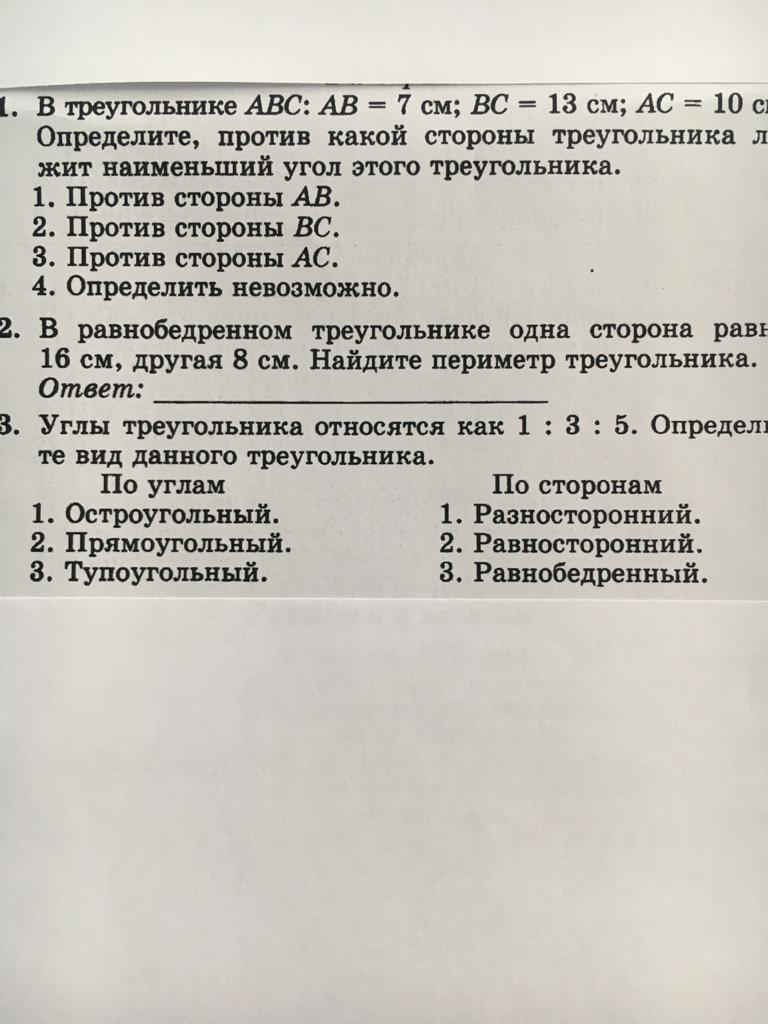 1 урок. Тема. Обобщение и систематизация полученных знаний.– учебник: стр. 224 «Проверьте себя (тест)»2 урок. Тема. Вынесение общего множителя за скобки.– учебник: гл. 8 § 8.1 – ссылка на видеоурок:  https://resh.edu.ru/subject/lesson/1275/– N 812, 813, 815, 816, 8183 урок. – учебник: гл. 8 § 8.1(пример 2)– N 819-821 (а, в, д),  822-824 (а, в, д)4 урок. – N 825, 826, 829, 830-831 (а, в, д)5 урок. Тема. Способ группировки– учебник: § 8.2– ссылка на видеоурок: https://resh.edu.ru/subject/lesson/1069/– N 836, 837, 8396 урок. – N 940, 9427 урок. – N 943, 944, 9468 урок. Тема. Формула разности квадратов – учебник: § 8.3– ссылка на видеоурок: https://resh.edu.ru/subject/lesson/1070/, квадрат суммы и разности https://resh.edu.ru/subject/lesson/1138/ Для тех, кто хочет знать больше (кто учится на «4» и «5»):Выделение полного квадрата https://resh.edu.ru/subject/lesson/1139/Разложение на множители путем выделения полного квадратаhttps://resh.edu.ru/subject/lesson/1071/квадрат суммы нескольких слагаемых https://resh.edu.ru/subject/lesson/1140/– N 848-851 (а, в, д, ж)9 урок.– N 854, 855-857 (а, в, д)10 урок. Формулы куба суммы и разности (для тех, кто хочет знать больше)Ссылка на видеоурок: https://resh.edu.ru/subject/lesson/1141/, https://resh.edu.ru/subject/lesson/1310/10 урок. Тема. Формулы разности и суммы кубов– учебник: § 8.4ссылка на видеоурок: https://resh.edu.ru/subject/lesson/1328/Для тех, кто хочет знать больше:разность и сумма n-х степеней https://resh.edu.ru/subject/lesson/1329/– N 872, 873-874 (а, в, д), 878 